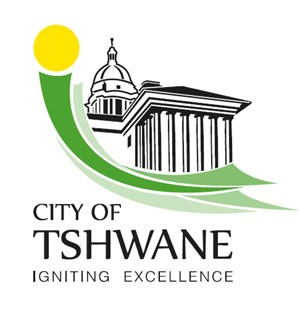 APPLICATION FOR A CERTIFICATE OF ACCEPTABILITY FOR FOOD PREMISESRegulations Governing General Hygiene Requirements for Food Premises, the Transport of Food and Related Matters Government Notice R638 of 22 June 2018PERSON IN CHARGEPARTICULARS OF FOOD PREMISESIf more than two vehicles are used, please attach list.If the following are not situated on the food premises, provide the address or describe the location thereof:FOOD CATEGORYList and describe the food items, or the nature or type of food involved:QUANTITIES OF FOOD TO BE HANDLEDIndicate the envisaged production output or number of persons to be catered for:NATURE OF HANDLINGList and describe what your activities will entail (preparation or packing for processing):STAFFNumber of persons employed or to be employed:	Men: _______ 	Women: _______PARTICULARS OF EXEMPTION BEING APPLIED FOR (REGULATION 14(1)):H. 	PLAN OF PREMISES	Attach to this application a layout plan of the premises, drawn on scale 1:50, which indicates the designation of the various areas and the position of all equipment.I.	PARTICULARS OF APPLICANTDate of application: _______/_______/20___		Signature: _____________________ First names and surname of the person in whose name the certificate of acceptability must be issuedIdentity numberResidential addressPostal addressContact numberEmail addressName of food premisesType of food premises(building, vehicle, stall, caravan, etc) Erf numberPhysical address of food premisesWebpage (if applicable)GPS coordinates (if applicable)Postal address of food premisesPhysical address of the business solely transporting foodstuffs on behalf of a food premisesVehicles to be used for the transportation of perishables and/or foodstuffsRegistration numberVehicles to be used for the transportation of perishables and/or foodstuffsRegistration numberErf numberAddressSanitary (latrine) facilitiesCleaning facilities (wash basins for facilities)Handwashing facilitiesPreparation premisesName and surnameIdentity or passport numberCapacity (owner, managing director, secretary, manager, etc)Residential addressPostal addressContact number